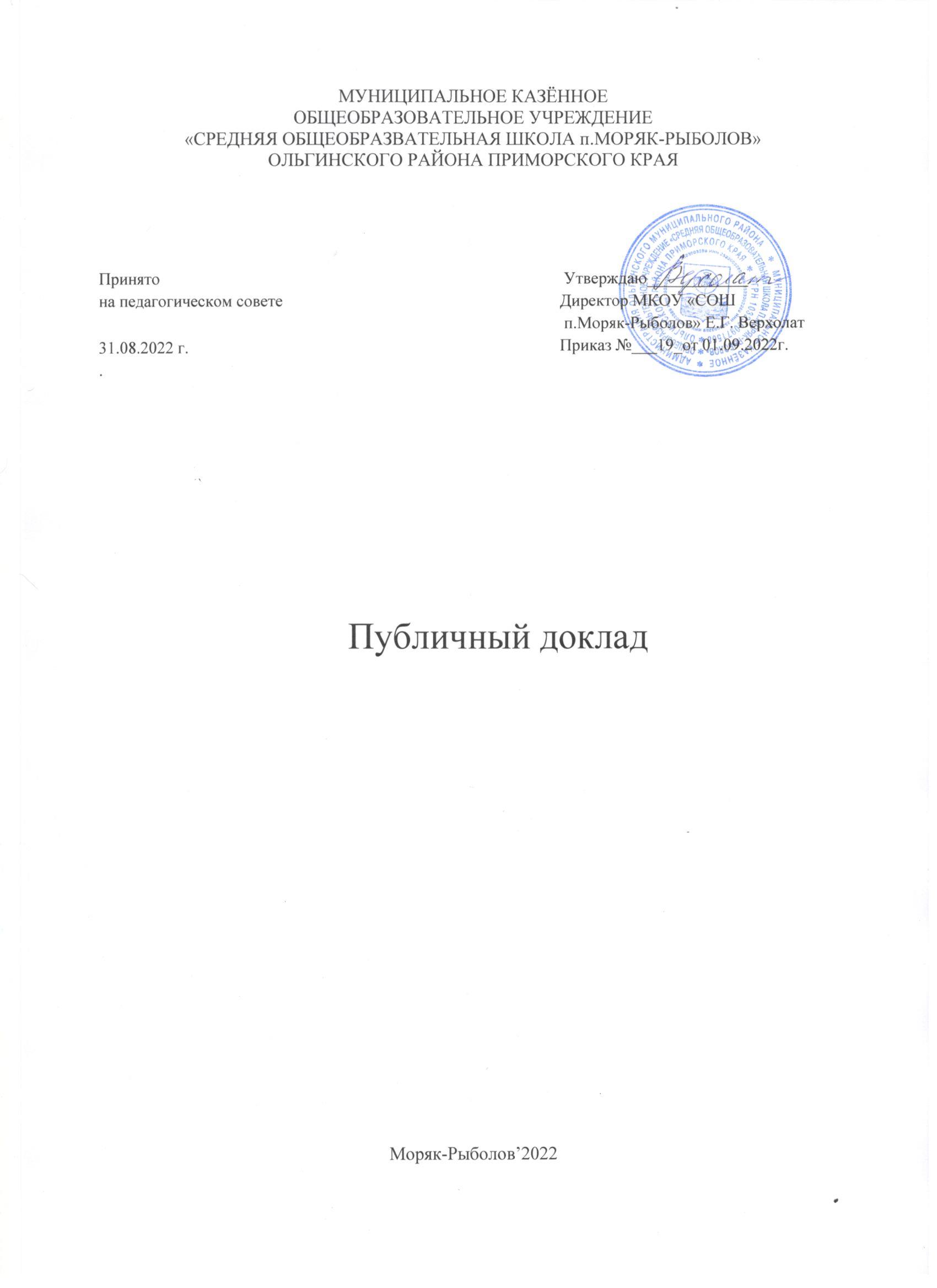 Содержание  Нормативно-правовое обеспечение образовательной деятельностиИспользования материально-технической базыСтруктура образовательного учреждения и система его управленияХарактеристика педагогических кадровРезультаты обученияРезультаты итоговой аттестации в 2021 – 2022 учебном годуУчастие обучающихся во Всероссийской олимпиаде школьниковСтруктура управления общеобразовательным учреждением Социальное партнерствоРезультаты ВПРВоспитательная работа в 2021-2022 учебном годуНормативно-правовое обеспечение образовательной деятельностиЮридический адрес: 
692459, Ольгинский район, п. Моряк-Рыболов, ул.Школьная, д.3
Школа имеет лицензию серия 25Л01 № 0000324 от 31.12.2013 года на право осуществления образовательной деятельности по образовательным программам начального, основного и среднего (полного) общего образования.
Школа успешно прошла аккредитацию в апреле 2014 года и имеет аккредитационное свидетельство серия 25А01 №0000187 от 08.04.2014 года  с правом выдачи выпускникам документа государственного образца-аттестата об основном общем образовании и аттестата о среднем (полном) общем образовании и на пользование печатью с изображением герба Российской Федерации.
Школа организует образовательную деятельность с обучающимися в соответствии с Уставом, принятом на заседании общего собрания трудового коллектива школы в соответствии с требованиями Закона РФ «Об образовании».
 Локальные акты в образовательном учреждении издаются в соответствии с утверждённой номенклатурой и в должной степени организуют учебно-воспитательный процесс, содержание образования, обеспечивают осуществление прав обучающихся.Использования материально-технической базыДля организации учебно-воспитательного процесса школа имеет 4 здания. Существующие площади позволяют вести обучение в одну смену. Площадь учебных кабинетов – 565,10 кв.м, общая площадь – 1872,1 кв.м. Отопление централизованное, водоснабжение- каптажный колодец, канализация - септик .
В здании школы имеются в должной мере оборудованные:
- учебные кабинеты общеобразовательных дисциплин – 11;
 - компьютерный класс – 1 (4 посадочных мест, 14 ноутбуков, подключенных к сети Интернет по Wi-Fi );
 - административные помещения – 3 (учительская, кабинет директора, кабинет завуч) спортивный зал – 1;
 - библиотека – 1; 
 - столовая – 1 (на 60 посадочных мест, оснащена технологическим оборудованием, пищеблок с необходимым инвентарём);
 - лаборантские – 2;
 - кабинет кройки и шитья – 1; кабинет кулинарии – 1;
 - служебные помещения.
На школьном дворе находится спортивная площадка.3. Структура образовательного учреждения и система его управления Согласно Уставу МКОУ «СОШ п. Моряк-Рыболов» осуществляет образовательный процесс в соответствии с уровнями образовательных программ трёх ступеней образования и охватывает все ступени среднего общего образования.
На конец 2021-2022 учебного года в школе обучалось 82 учащихся.в 1-4 классах 	___35__   чел.в 1 классах 		___4__   чел.во 2 классах	___7__   чел.в 5-9 классах	__37___   чел.в 9 классах		__7___   чел.в 10-11 классах	_10___   чел.в 11 классах	___6__   чел.В течении учебного года выбыло 4 и прибыло 2 учащихся.Характеристика педагогических кадров В 2021-2022 учебном году  педагогический коллектив школы работал по теме: «Развитие коммуникативных способностей учащихся через проектную деятельность». Основной педагогической задачей была: «Стремление к образованию и самообразованию, получению прочных знаний, через проектную деятельность». В прошедшем учебном году продолжили дифференцированную работу с учащимися по подготовке призеров районных предметных олимпиад, привлечению интерактивного обучения учащихся.Образовательную и воспитательную деятельность в настоящее время осуществляют 14 педагогов основной образовательной деятельности и 2 педагога дополнительного образования, из них -10 имеют высшее образование, 5 - среднее-специальное, 1 – среднее-педагогическое.  5 педагогов имеют квалификационную категорию: из них – высшую- 2,  первую-  3, 10 педагогов  не имеют категории.  81 % педагогов имеют стаж   более 20 лет, что может свидетельствовать о высоком профессионализме, сложившейся системе работы данных педагогов.  В преподавании широко используются современные формы и методы организации учебного процесса, направленные на развитие личности учащихся. Учителя успешно осваивают современные технологии обучения (технология разноуровневого обучения, игровые технологии, модульные технологии, технология развития критического мышления, технология проектной деятельности и др.)  Большое внимание уделяется повышению профессионализма педагогов через организацию курсовой подготовки.  10 учителей прошли курсовую подготовку по теме «Реализация требований обновленных ФГОС НОО, ФГОС ООО в работе учителя» (Верхолат Е.Г., Иванькова Н.Н, Боброва С.В., Кривцова Л.В., Гусева Н.С., Прохорова Е.Б., Кушнерик С.В., Савельева Л.А., Мазуренко К.М., Журавлева Д.М.) , 6 учителей прошли курсы по теме «Формирование и оценка функциональной грамотности учащихся уровня основного общего образования по направлениям: глобальные компетенции, читательская, математическая, естественнонаучная, финансовая грамотность, креативное мышление» (Иванькова Н.Н. (естественнонаучная грамотность), Боброва С.В. (читательская грамотность), Савельева Л.А. (финансовая грамотность), Пигина Л.М. (математическая грамотность), Мазуренко К.М. (глобальные компетенции), Журавлева Д.М. (креативное мышление), 2 учителя прошли курсы по теме «Школа современного учителя» (Иванькова Н.Н. – география, Савельева Л.А. – история) ,  2 педагога прошли курсы (Кривцова Л.В., Кушнерик С.В.) по теме: «Методика преподавания основ православной культуры в условиях реализации ФГОС»,  1 педагог (Журавлева Д.М.) прошел курсы по теме «Методы и технологии профориентационной работы педагога-навигатора Всероссийского проекта «Билет в будущее».5.Результаты обученияОкончили учебный год на «4» и «5» ___44__ чел., _54___ %, в том числе:во 2-4 классах	___21  чел., _26____%(если во 2-х классах оценочная аттестация, указать – 2-4 классы)в 5-9 классах	__18____ чел., __22____%в 9 классах		___2___ чел., __2____%в 10-11 классах	__5___   чел.в 11 классах	__3___   чел. Не успевают по отдельным предметам __-__чел., ___-___%, в т. ч.:во 2-4 классах ______ чел., _____%в 5-9 классах   ______ чел.,______%в 9 классах		____ чел.,______%в 10-11 классах	_____   чел.в 11 классах	_____   чел.6.Результаты итоговой аттестации в 2021 – 2022 учебном годуСравнительный анализ сдачи ОГЭЕГЭ 11 кл.Количество выпускников – 6 человек.Экзамены сдавали  – 6 человека.Сравнительный анализ сдачи ЕГЭ2.1 Основные экзамены      Экзамены по выборуВыпускниками 11 класса были выбраны для сдачи следующие предметы:Математика (профиль) – 1 человекОбществознание – 3 человек ( 2 учащихся отказались от сдачи)История – 3 человекаБиология – 0 человекФизика – 0 человекАнглийский язык — 0 человек выпускников получили аттестаты о среднем общем образовании.7. Участие обучающихся во Всероссийской олимпиадеВ 2021-2022 учебном году Школьные предметные олимпиады проводились на базе образовательного центра Сириус по следующим предметам: физика, биология, математика, астрономия, остальные предметы  русский язык, обществознание, ОБЖ, география, проводились на базе школы. Участвовали 4-11 классы,  по всем перечисленным предметам. В олимпиадах  приняло участие  24  учащихся  из 83 человека всего обучающихся в школе, что составляет примерно 29% от общего числа учащихся.По итогам муниципального этапа призерами и победителями стали следующие учащиеся:  Андросов Тимофей  ( 8 класс по обществознанию  – 1 место, по географии 2 место), Жулидова Алина (обшествознание 2 место), Егорова Дарья (обществознание 2 место, география 1 место),  Все участники олимпиады были награждены грамотами «Олимпийский резерв», «Интеллектуальный фонд школы» и за участие.В течении учебного года учителя и учащиеся школы активно участвовали во Всероссийских дистанционных олимпиадах, конкурсах и викторинах по разным предметам.8. Структура управления общеобразовательным учреждениемОрганами самоуправления школы являются:
- педагогический совет, - методический совет,
- родительский комитет,
- совет старшеклассников.9. Социальное партнерствоШкола сотрудничает с ЦДТ п. Ольга. Большинство детей начальной школы и среднего звена посещают тетральный кружок «Радуга». На базе  школы функционирует филиал ДЮСШ п. Ольга, проводятся секции по волейболу для учащихся 1-11 класс.10. Результаты написания ВПР( % написания работ)МатематикаРусский языкВоспитательная работа в 2021-2022 учебном году
Современный национальный воспитательный идеал — это высоконравственный, творческий, компетентный гражданин России, принимающий судьбу Отечества как свою личную, осознающий ответственность за настоящее и будущее своей страны, укоренённый в духовных и культурных традициях многонационального народа Российской Федерации. Исходя из этого воспитательного идеала, а также основываясь на базовых для нашего общества ценностях (таких как семья, труд, отечество, природа, мир, знания, культура, здоровье, человек), формулируется общая цель воспитания в общеобразовательной организации – личностное развитие школьников, проявляющееся:1) в усвоении ими знаний основных норм, которые общество выработало на основе этих ценностей (то есть, в усвоении ими социально значимых знаний); 2) в развитии их позитивных отношений к этим общественным ценностям (то есть в развитии их социально значимых отношений);3) в приобретении ими соответствующего этим ценностям опыта поведения, опыта применения сформированных знаний и отношений на практике (то есть в приобретении ими опыта осуществления социально значимых дел).Данная цель ориентирует педагогов на обеспечение позитивной динамики развития личности школьника. В связи с этим важно сочетание усилий педагога по развитию личности ребенка и усилий самого ребенка по своему саморазвитию. Их сотрудничество, партнерские отношения являются важным фактором успеха в достижении цели. Конкретизация общей цели воспитания применительно к возрастным особенностям школьников позволяет выделить в ней следующие целевые приоритеты, которым необходимо уделять чуть большее внимание на разных уровнях общего образования.Достижению поставленной цели воспитания школьников будет способствовать решение следующих основных задач: реализовывать воспитательные возможности общешкольных ключевых дел, поддерживать традиции их коллективного планирования, организации, проведения и анализа в школьном сообществе;реализовывать потенциал деятельности классного руководства в воспитании школьников, поддерживать активное участие разновозрастных и классных сообществ в жизни школы;вовлекать школьников в кружки, секции и иные объединения, работающие по школьным программам внеурочной деятельности, реализовывать их воспитательные возможности;использовать в воспитании детей возможности школьного урока, поддерживать использование на уроках интерактивных форм занятий с учащимися; инициировать и поддерживать ученическое самоуправление – как на уровне школы, так и на уровне классных сообществ; организовывать профориентационную работу со школьниками с использованием содержания Всероссийских проектов «Билет в будущее», «Уроки финансовой грамотности» и др.; организовывать и реализовывать воспитательные возможности работы Детского общественного объединения; организовать работу с семьями школьников, их родителями или законными представителями, направленную на совместное решение проблем личностного развития детей.Планомерная реализация поставленных задач позволит организовать в школе интересную и событийно насыщенную жизнь детей и педагогов, что станет эффективным способом профилактики антисоциального поведения школьников.В основе организации воспитательного процесса в школе лежит формирование личности школьника с высоким уровнем нравственности и гражданственности. Наша воспитательная система опирается на общечеловеческие ценности: Отечество, семья, знание и культура.Деятельность процесса воспитания в школе была обеспечена  классными  руководителями  – 11 человек.  Научно-методическим обеспечением воспитательного процесса были:

- закон РФ об образовании;

- конвенция о правах ребёнка;

- устав школы;

- школьные программы.
Особенностью организуемого в школе воспитательного процесса является его построение на содержании деятельности Детской общественной организации клуб «Фрегат», созданной в 2005 году. В нашей школе на протяжении многих лет сложилось эффективная система взаимодействия с объектами социального окружения: Администрацией сельского поселения п. Моряк-Рыболов», руководством СДК, воинской частью.Воспитательная работа в школе строится на основе принципов самоуправления, добровольности, равноправия, законности и гласности, что согласуется с процессом воспитания школы, реализуемом на таких идеях взаимодействия педагогов и школьников, как:неукоснительное соблюдение законности и прав семьи и ребенка, соблюдения конфиденциальности информации о ребенке и семье, приоритета безопасности ребенка при нахождении в образовательной организации; ориентир на создание в образовательной организации психологически комфортной среды для каждого ребенка и взрослого, без которой невозможно конструктивное взаимодействие школьников и педагогов; реализация процесса воспитания главным образом через создание в школе детско-взрослых общностей, которые бы объединяли детей и педагогов яркими и содержательными событиями, общими позитивными эмоциями и доверительными отношениями друг к другу;организация основных совместных дел школьников и педагогов как предмета совместной заботы и взрослых, и детей;системность, целесообразность и не шаблонность воспитания как условия его эффективности.Основными традициями воспитания школы являются следующие: стержнем годового цикла воспитательной работы школы являются ключевые общешкольные дела, через которые осуществляется интеграция воспитательных усилий педагогов;важной чертой каждого ключевого дела и большинства используемых для воспитания других совместных дел педагогов и школьников является коллективная разработка, коллективное планирование, коллективное проведение и коллективный анализ их результатов;в школе создаются такие условия, при которых по мере взросления ребенка увеличивается и его роль в совместных делах (от пассивного наблюдателя до организатора); в проведении общешкольных дел поощряется конструктивное межклассное и межвозрастное взаимодействие школьников, а также их социальная активность; педагоги школы ориентированы на формирование коллективов в рамках направлений деятельности ДОО клуб «Фрегат», кружков, спортивной секции, на установление в них доброжелательных и товарищеских взаимоотношений;ключевыми фигурами воспитания в школе являются Совет старшеклассников, активисты ДОО клуб «Фрегат» и классные руководители, реализующие по отношению к детям защитную, личностно развивающую, организационную, посредническую (в разрешении конфликтов) функции.Практическая реализация цели и задач воспитания осуществляется в рамках следующих направлений воспитательной работы школы. Каждое из них представлено в соответствующем модуле. Модуль «Ключевые общешкольные дела»Цель: Создание комплекса коллективных творческих дел, интересных и значимых для школьников, объединяющих их вместе с педагогами в единый коллектив.Задачи:формировать представление о запланированных ключевых общешкольных делах;создать благоприятные условия для развития позитивных отношений школьников к общешкольным делам: ролевые и деловые игры, общешкольные праздники, акции;создать благоприятные условия для приобретения школьниками опыта осуществления социально значимой деятельности.Для этого в образовательной организации используются следующие формы работы.На внешкольном уровне: социальные проекты, ежегодные совместно разрабатываемые и реализуемые школьниками и педагогами комплексы дел (патриотической, трудовой и экологической направленности), ориентированные на преобразование окружающего школу социума. проводимые для жителей поселка и организуемые совместно с семьями учащихся спортивные состязания, праздники, фестивали, представления, которые открывают возможности для творческой самореализации школьников и включают их в деятельную заботу об окружающих. участие во Всероссийских акциях, посвященных значимым отечественным и международным событиям.На школьном уровне:общешкольные праздники – ежегодно проводимые творческие (театрализованные, музыкальные, литературные и т.п.) дела, связанные со значимыми для детей, педагогов и государства знаменательными датами и в которых участвуют все классы школы. торжественные ритуалы посвящения, связанные с переходом учащихся на следующую ступень образования, символизирующие приобретение ими новых социальных статусов в школе и развивающие школьную идентичность детей.церемонии награждения (по итогам года) школьников и педагогов за активное участие в жизни школы, защиту чести школы в конкурсах, соревнованиях, олимпиадах, значительный вклад в развитие школы. Это способствует поощрению социальной активности детей, развитию позитивных межличностных отношений между педагогами и воспитанниками, формированию чувства доверия и уважения друг к другу.На уровне классов: выбор и делегирование представителей классов в ДОО клуб «Фрегат», ответственных за подготовку общешкольных ключевых дел;  участие школьных классов в реализации общешкольных ключевых дел; проведение в рамках класса итогового анализа детьми общешкольных ключевых дел.На индивидуальном уровне: вовлечение по возможности каждого ребенка в ключевые дела школы в одной из возможных для них ролей: сценаристов, постановщиков, исполнителей, ведущих, декораторов, музыкальных редакторов, корреспондентов, ответственных за костюмы и оборудование, ответственных за приглашение и встречу гостей и т.п.);индивидуальная помощь ребенку (при необходимости) в освоении навыков подготовки, проведения и анализа ключевых дел;наблюдение за поведением ребенка в ситуациях подготовки, проведения и анализа ключевых дел, за его отношениями со сверстниками, старшими и младшими школьниками, с педагогами и другими взрослыми;при необходимости коррекция поведения ребенка через частные беседы с ним, через включение его в совместную работу с другими детьми, которые могли бы стать хорошим примером для ребенка, через предложение взять в следующем ключевом деле на себя роль ответственного за тот или иной фрагмент общей работы;выявление, развитие и поддержка интеллектуальных, творческих и спортивных талантов учащихся.Модуль «Классное руководство»Осуществляя работу с классом классный руководитель организует работу с коллективом класса; индивидуальную работу с учащимися вверенного ему класса; работу с учителями, преподающими в данном классе; работу с родителями учащихся или их законными представителями.Цель: создание условий для саморазвития и самореализации личности обучающегося, его успешной социализации в обществеЗадачи:формировать и развивать коллектив класса;создать благоприятные психолого-педагогических условия для развития личности, самоутверждения каждого обучающегося, сохранение неповторимости и раскрытия его потенциальных способностей;формировать  принципы здорового образа жизни;организовать систему отношений через разнообразные формы воспитывающей деятельности коллектива класса; защищать права и интересы обучающихся;осуществлять взаимосвязь между обучающимися, между обучающимися и педагогическими работниками, педагогическими работниками и родителями;формировать у обучающихся систему нравственных смыслов и духовных ориентиров;создать условия для организации социально значимой творческой деятельности обучающихся.Работа с классным коллективом:инициирование и поддержка участия класса в общешкольных ключевых делах, оказание необходимой помощи детям в их подготовке, проведении и анализе;организация интересных и полезных для личностного развития ребенка совместных дел с учащимися вверенного ему класса (познавательной, трудовой, спортивно-оздоровительной, духовно-нравственной, творческой, профориентационной направленности), позволяющие с одной стороны, – вовлечь в них детей с самыми разными потребностями и тем самым дать им возможность самореализоваться в них, а с другой, – установить и упрочить доверительные отношения с учащимися класса, стать для них значимым взрослым, задающим образцы поведения в обществе. проведение классных часов как часов плодотворного и доверительного общения педагога и школьников, основанных на принципах уважительного отношения к личности ребенка, поддержки активной позиции каждого ребенка в беседе, предоставления школьникам возможности обсуждения и принятия решений по обсуждаемой проблеме, создания благоприятной среды для общения. сплочение коллектива класса через игры и тренинги на сплочение и командообразование;  празднования в классе дней рождения детей, включающие в себя подготовленные ученическими микрогруппами поздравления, сюрпризы, творческие подарки и розыгрыши; регулярные внутриклассные «огоньки» и вечера, дающие каждому школьнику возможность рефлексии собственного участия в жизни класса. выработка совместно со школьниками законов класса, помогающих детям освоить нормы и правила общения, которым они должны следовать в школе. Индивидуальная работа с учащимися:изучение особенностей личностного развития учащихся класса через наблюдение за поведением школьников в их повседневной жизни, в специально создаваемых педагогических ситуациях, в играх, погружающих ребенка в мир человеческих отношений, в организуемых педагогом беседах по тем или иным нравственным проблемам; результаты наблюдения сверяются с результатами бесед классного руководителя с родителями школьников, с преподающими в его классе учителями. поддержка ребенка в решении важных для него жизненных проблем (налаживание взаимоотношений с одноклассниками или учителями, выбор профессии, вуза и дальнейшего трудоустройства, успеваемость и т.п.), когда каждая проблема трансформируется классным руководителем в задачу для школьника, которую они совместно стараются решить. индивидуальная работа со школьниками класса, направленная на заполнение ими личных портфолио, в которых дети не просто фиксируют свои учебные, творческие, спортивные, личностные достижения, но и в ходе индивидуальных неформальных бесед с классным руководителем в начале каждого года планируют их, а в конце года – вместе анализируют свои успехи и неудачи. коррекция поведения ребенка через частные беседы с ним, его родителями или законными представителями, с другими учащимися класса;   через предложение взять на себя ответственность за то или иное поручение в классе.Работа с учителями, преподающими в классе:регулярные консультации классного руководителя с учителями-предметниками, направленные на формирование единства мнений и требований педагогов по ключевым вопросам воспитания, на предупреждение и разрешение конфликтов между учителями и учащимися;проведение мини-педсоветов, направленных на решение конкретных проблем класса и интеграцию воспитательных влияний на школьников;привлечение учителей к участию во внутриклассных делах, дающих педагогам возможность лучше узнавать и понимать своих учеников, увидев их в иной, отличной от учебной, обстановке;привлечение учителей к участию в родительских собраниях класса для объединения усилий в деле обучения и воспитания детей.Работа с родителями учащихся или их законными представителями:регулярное информирование родителей о школьных успехах и проблемах их детей, о жизни класса в целом;помощь родителям школьников или их законным представителям в регулировании отношений между ними, администрацией школы и учителями-предметниками; организация родительских собраний, происходящих в режиме обсуждения наиболее острых проблем обучения и воспитания школьников;создание и организация работы родительских комитетов классов, участвующих в управлении образовательной организацией и решении вопросов воспитания и обучения их детей;привлечение членов семей школьников к организации и проведению дел класса;организация на базе класса семейных праздников, конкурсов, соревнований, направленных на сплочение семьи и школы.Модуль  «Курсы внеурочной деятельности»Внеурочная деятельность – это целенаправленная образовательная деятельность, организуемая в свободное от уроков время для социализации подростков определенной возрастной группы, формированию у них потребности к участию в социально-значимых практиках и самоуправлении, создания условий для развития значимых позитивных качеств личности, реализации их творческой и познавательной активности в различных видах деятельности, участии в содержательном досуге.Цель внеурочной деятельности – создание условий для реализации учащимися своих потребностей, интересов, способностей в тех областях познавательной, социальной, культурной жизнедеятельности, которые не могут быть реализованы только в процессе учебных занятий и в рамках основных образовательных дисциплин.Основные задачи:выявлять интересы, склонности, способности, возможности обучающихся к различным видам деятельности;создавать условия для индивидуального развития в избранной сфере внеурочной деятельности;формировать систему знаний, умений, навыков в избранном направлении деятельности;развивать опыт творческой деятельности, творческих способностей;создавать условия для реализации приобретенных знаний, умений и навыков;способствовать развитию опыта неформального общения, взаимодействия, сотрудничества;расширять рамки общения с социумом.Принципы организации внеурочной деятельности:соответствие возрастным особенностям обучающихся, преемственность с технологиями учебной деятельности;опора на традиции и положительный опыт организации внеурочной деятельности школы;опора на ценности воспитательной системы школы;свободный выбор на основе личных интересов и склонностей ученика. Воспитание на занятиях школьных курсов внеурочной деятельности осуществляется преимущественно через: вовлечение школьников в интересную и полезную для них деятельность, которая предоставит им возможность самореализоваться в ней, приобрести социально значимые знания, развить в себе важные для своего личностного развития социально значимые отношения, получить опыт участия в социально значимых делах;формирование в кружках, секциях детско-взрослых общностей, которые могли бы объединять детей и педагогов общими позитивными эмоциями и доверительными отношениями друг к другу;создание в детских объединениях традиций, задающих их членам определенные социально значимые формы поведения;поддержку в детских объединениях школьников с ярко выраженной лидерской позицией и установкой на сохранение и поддержание накопленных социально значимых традиций; поощрение педагогами детских инициатив и детского самоуправления. Реализация воспитательного потенциала курсов внеурочной деятельности происходит с применением содержания мероприятий и проектов в рамках следующих выбранных школьниками видов внеурочной деятельности.Познавательная деятельность. Художественное творчество. Цель -  создание благоприятных условий для просоциальной самореализации школьников, направленные на раскрытие их творческих способностей, формирование чувства вкуса и умения ценить прекрасное, на воспитание ценностного отношения школьников к культуре и их общее духовно-нравственное развитие. Спортивно-оздоровительная деятельность. Цель -  физическое развитие школьников, развитие их ценностного отношения к своему здоровью, побуждение к здоровому образу жизни, воспитание силы воли, ответственности, формирование установок на защиту слабых.В качестве содержательного наполнения данного вида внеурочной деятельности используется:проведение и участие в Президентских спортивных состязаний; деятельность школьного спортивного клуба «Великолепная семерка»;групповые занятия «Школа безопасности». Модуль « Дополнительное образование»
Дополнительное образование – это процесс свободно избранного ребенком 
освоения знаний, способов деятельности, ценностных ориентаций, направленных на 
удовлетворение интересов личности, ее склонностей, способностей и содействующей 
самореализации и культурной адаптации, входящих за рамки стандарта общего
образования. Дополнительное образование ведется так же, как другие типы и виды 
образования по конкретным образовательным программам. Дополнительное 
образование детей - неотъемлемая часть общего образования, которая выходит за 
рамки государственных образовательных стандартов, предполагает свободный выбор 
ребенком сфер и видов деятельности, ориентированных на развитие его личностных качеств, способностей, интересов, которые ведут к социальной и культурной самореализации, к саморазвитию и самовоспитанию. 
Система дополнительного образования в нашей школе: 
 - максимально ориентируется на запросы и потребности детей, обучающихся и их 
родителей (законных представителей);
- обеспечивает психологический комфорт для всех детей, учащихся и личностную 
значимость учащихся;
-  дает шанс каждому открыть себя как личность;
- предоставляет ученику возможность творческого развития по силам, интересам и в 
индивидуальном темпе; 
- налаживает взаимоотношения всех субъектов дополнительного образования на 
принципах реального гуманизма; 
-  активно использует возможности окружающей социокультурной и духовной пищи, 
- побуждает учащихся к саморазвитию и самовоспитанию, к самооценке и 
самоанализу;
-  обеспечивает оптимальное соотношение управления и самоуправления в 
жизнедеятельности школьного коллектива. 
Дополнительное образование обладает большими возможностями для 
совершенствования общего образования, его гуманизации; позволяет полнее 
использовать потенциал школьного образования за счет углубления, расширения и 
применения школьных знаний; позволяет расширить общее образование путем 
реализации досуговых и индивидуальных образовательных программ, дает 
возможность каждому ребенку удовлетворить свои индивидуальные 
познавательные, эстетические, творческие запросы. Массовое участие детей в 
досуговых программах способствует сплочению школьного коллектива, укреплению 
традиций школы, утверждению благоприятного социально-психологического 
климата в ней.  Занятия в объединениях  проводятся по дополнительным общеразвивающим программам такой направленности как  театрально-  художественной, исследовательско - краеведческой.  Занятия в объединениях могут проводиться по группам, индивидуально или всем составом объединения. Допускается сочетание различных форм получения образования и форм обучения. Формы обучения по дополнительным общеобразовательным программам определяются организацией, осуществляющей образовательную деятельность, самостоятельно, если иное не установлено законодательством Российской Федерации. Количество обучающихся в объединении, их возрастные категории, а также продолжительность учебных занятий в объединении зависят от направленности дополнительных общеобразовательных программ и определяются локальным нормативным актом организации, осуществляющей образовательную деятельность. 
В МКОУ «СОШ п. Моряк-Рыболов» созданы объединения дополнительного образования различных направленностей, функционирующие  на бесплатной основе. 
Для системной и качественной реализации дополнительного образования в школе 
разработаны дополнительные общеразвивающие программы по вышеуказанным 
направленностям, в структуру которых входят рабочие программы по каждому 
объединению, относящемуся к данной направленности. 
Данные программы разработаны в соответствии с нормативными документами: 
 Федеральным законо от 29.12.2012 N 273-ФЗ "Об образовании в Российской 
Федерации"; 
 Распоряжением Правительства РФ от 04.09.2014 N 1726-р «Об утверждении 
Концепции развития дополнительного образования детей»; 
 Приказом министерства просвещения Российской Федерации от 09.11.2018 года No 196. 
 Постановлением Главного государственного санитарного врача РФ от 04.07. 2014 
N 41 "Об утверждении СанПиН 2.4.4.3172-14 " 
 В дополнительных общеразвивающих программах отражены цели и задачи, 
направленные на развитие системы дополнительного образования в школе по той 
направленности , которой соответствует данная программа, а также средства и 
механизмы, обеспечивающие их практическую реализацию. Модуль «Школьный урок»Цель -  воспитание полноценной личности, обладающей общепризнанными нормами и навыками поведения, умеющей выстраивать продуктивные взаимоотношения с окружающими, способной жить в современном социуме. Задачи:оказывать учащимся содействие в формировании основных мировоззренческих идей, в ходе учебного занятия. создавать условия для профессионального самоопределения учащихся;содействовать военно-патриотическому, эстетическому и нравственному воспитанию учащихся, посредством ознакомления с произведениями искусства и литературы, природными явлениями, научными достижениями и т.п.;формировать у учащихся ответственное отношение к учебе, ответственности за результаты своего учебного труда, соблюдение правил и техники безопасности. Реализация школьными педагогами воспитательного потенциала урока предполагает следующее:установление доверительных отношений между учителем и его учениками, способствующих позитивному восприятию учащимися требований и просьб учителя, привлечению их внимания к обсуждаемой на уроке информации, активизации их познавательной деятельности;побуждение школьников соблюдать на уроке общепринятые нормы поведения, правила общения со старшими (учителями) и сверстниками (школьниками), принципы учебной дисциплины и самоорганизации; привлечение внимания школьников к ценностному аспекту изучаемых на уроках явлений, организация их работы с получаемой на уроке социально значимой информацией – инициирование ее обсуждения, высказывания учащимися своего мнения по ее поводу, выработки своего к ней отношения; использование воспитательных возможностей содержания учебного предмета через демонстрацию детям примеров ответственного, гражданского поведения, проявления человеколюбия и добросердечности, через подбор соответствующих текстов для чтения, задач для решения, проблемных ситуаций для обсуждения в классе;применение на уроке интерактивных форм работы учащихся: интеллектуальных игр, стимулирующих познавательную мотивацию школьников; дидактического театра, где полученные на уроке знания обыгрываются в театральных постановках; дискуссий, которые дают учащимся возможность приобрести опыт ведения конструктивного диалога; групповой работы или работы в парах, которые учат школьников командной работе и взаимодействию с другими детьми;включение в урок игровых процедур, которые помогают поддержать мотивацию детей к получению знаний, налаживанию позитивных межличностных отношений в классе, помогают установлению доброжелательной атмосферы во время урока;   организация шефства мотивированных и эрудированных учащихся над их неуспевающими одноклассниками, дающего школьникам социально значимый опыт сотрудничества и взаимной помощи;инициирование и поддержка исследовательской деятельности школьников в рамках реализации ими индивидуальных и групповых исследовательских проектов, что даст школьникам возможность приобрести навык самостоятельного решения теоретической проблемы, навык генерирования и оформления собственных идей, навык уважительного отношения к чужим идеям, оформленным в работах других исследователей, навык публичного выступления перед аудиторией, аргументирования и отстаивания своей точки зрения. Модуль «Самоуправление»Поддержка детского самоуправления в школе помогает педагогам воспитывать в детях инициативность, самостоятельность, ответственность, трудолюбие, чувство собственного достоинства, а школьникам – предоставляет широкие возможности для самовыражения и самореализации. Это то, что готовит их к взрослой жизни. Поскольку учащимся младших и подростковых классов не всегда удается самостоятельно организовать свою деятельность, детское самоуправление иногда и на время может трансформироваться (посредством введения функции педагога-куратора) в детско-взрослое самоуправление. Цель -  воспитание личности с активной жизненной позицией, готовой к принятию ответственности за свои решения и полученный результат, стремящейся к   самосовершенствованию, саморазвитию и самовыражению.Задачи:активно вовлекать каждого школьника в разнообразную деятельность, что является основным механизмом формирования личности;формировать у школьников навыки управленческой деятельности, что воспитывает ответственность и самостоятельность учащихся;развивать творческую индивидуальность учащихся и лидерские качества;создавать необходимые условия для сплочения детского коллектива;обеспечивать усвоение школьниками общечеловеческих ценностей, становление и реализацию активной жизненной позиции;способствовать формированию у детей опыта и навыков гармоничного взаимодействия с окружающей социокультурной и природной средой, этической и экологической культуры, позитивного отношения к людям, самому себе и окружающей среде.Детское самоуправление в школе осуществляется следующим образом.На школьном уровне:через деятельность выборного Совета старшеклассников и лидеров ДОО клуб «Фрегат», создаваемого для учета мнения школьников по вопросам управления образовательной организацией и принятия административных решений, затрагивающих их права и законные интересы, для облегчения распространения значимой для школьников информации и получения обратной связи от классных коллективов;через работу постоянно действующего школьного актива, инициирующего и организующего проведение личностно значимых для школьников событий (соревнований, конкурсов, фестивалей, капустников, флешмобов и т.п.);через деятельность творческих советов дела, отвечающих за проведение тех или иных конкретных мероприятий, праздников, вечеров, акций и т.п.;На уровне классов:через деятельность выборных по инициативе и предложениям учащихся класса лидеров (старост или президентов класса), представляющих интересы класса в общешкольных делах и призванных координировать его работу с работой общешкольных органов самоуправления и классных руководителей;через деятельность выборных органов самоуправления, отвечающих за различные направления работы класса (например, спортивные дела, творческие дела, гражданско-патриотические дела, медийные события);через организацию на принципах самоуправления жизни детских групп, отправляющихся в походы, экспедиции, на экскурсии, осуществляемую через систему распределяемых среди участников ответственных должностей.На индивидуальном уровне: через вовлечение школьников в планирование, организацию, проведение и анализ общешкольных и внутриклассных дел;через реализацию школьниками, взявшими на себя соответствующую роль, функций по контролю за порядком и чистотой в классе, уходом за классной комнатой, комнатными растениями и т.п.Модуль «Детские общественные объединения»Цель – формирование у детей активной, позитивной, социально направленной жизненной позиции в современном обществе в процессе активной творческой и общественной деятельности. Задачи: вовлекать школьников в деятельность различных общественных объединений; содействовать реализации учащимися школы общественно-полезных молодежных инициатив; формировать коллектив, связанный общими интересами и активно участвующий в общественной жизни;содействовать сохранению и поддержке традиционных российских духовных и культурных ценностей, через социально-активную деятельность.Формы работы:1.	Досуговые воспитательные мероприятия – события, занятия, ситуации в коллективе, организуемые педагогами или кем-либо для детей.2.	Имитационные игры, отражающие жизнь общества, имитирующие реальные социальные отношения – воображаемая или реальная деятельность, организуемая в коллективе детей.3.	Реальные социально-значимые дела – общая работа, важные события, осуществляемые и организуемые членами коллектива.Виды и формы деятельности:На внешкольном уровень:•	 Совет молодежи районаНа школьном уровне:•	Школьный спортивный клуб •	 Лекторская группа  при школьном музеиНа уровне класса• Совет классаМодуль  «Музейное дело» Цель: формирование ценностного отношения учащихся к общественным ценностям, усвоению ими социально значимых знаний, приобретению опыта поведения в соответствии с этими ценностями в школе. Воспитать патриота неравнодушного к прошлому и настоящему своей Родины через деятельность школьного музея, содействовать повышению эффективности учебно – воспитательной работы.Задачи:формирование представления об историческом времени и пространстве, об изменчивости и преемственности системы социально – нравственных ценностей; формирование уважительного отношения к памятникам прошлого, потребности общаться с музейными ценностями;воспитание музейной культуры, обучение музейному языку, музейной терминологии;научить воспитанника самостоятельно понимать язык предметов и пользоваться этим языком;развить у воспитанника умение выделять в предметном мире наиболее интересные документальные сведения определенного периода истории, беречь и ценить их;сформировать научные и профессиональные интересы;воспитать музейную культуру. Эта работа осуществляется через: сложившуюся традицию проведения экскурсий для учащихся и жителей поселка.   Руководителем музея и лекторской группой  проводятся тематические экскурсии, встречи с интересными людьми  и старожилами поселка, проводятся классные часы.  индивидуальную работу учащихся, которые самостоятельно готовят доклады, рефераты, оформляют персональные выставки рисунков, фотографий, предметов старины; записывают воспоминания ветеранов, берут интервью у жителей поселка, выпускников школы, систематизируют материалы и т.д.групповые и коллективные общности (как правило, разновозрастные). Учащиеся  в группах создают музейные экспедиции, готовят альбомы по различной тематике, составляют историю возникновения поселка, ведут активную переписку с жителями поселка уехавшими в другие точки страны, размещают результаты своей работы в СМИ и соц. сетя, участвуют в различного уровня конкурсах.Использование материалов музея для проведения уроков, внеурочных мероприятий. Учащиеся   не просто прослушивают информацию учителя, а погружаются в среду, перемещаются в историческом пространстве. Они непосредственно включаются в деятельность, и занятия становятся наиболее запоминающимися и результативными. Модуль «Профориентация»Совместная деятельность педагогов и школьников по направлению «профориентация» включает в себя профессиональное просвещение школьников; диагностику и консультирование по проблемам профориентации, организацию профессиональных проб школьников. Задача совместной деятельности педагога и ребенка – подготовить школьника к осознанному выбору своей будущей профессиональной деятельности. Создавая профориентационно значимые проблемные ситуации, формирующие готовность школьника к выбору, педагог актуализирует его профессиональное самоопределение, позитивный взгляд на труд в постиндустриальном мире, охватывающий не только профессиональную, но и внепрофессиональную составляющие такой деятельностиЦель -   создать условия для  школьников  юношеского возраста в  выборе профессии,   учитывая  их потребности  в  жизненном самоопределении, и в выборе дальнейшего  жизненного пути для  приобретения реального практического опыта. Задачи:решать профориентационно значимые проблемные ситуации, формирующие представление школьников о профессиональной среде;формировать позитивное отношение к труду, как основному способу достижения жизненного благополучия человека, залогу его успешного профессионального самоопределения и ощущения уверенности в завтрашнем дне;создать условия для получения учащимися трудового опыта через участие в профориентационных пробах. Формы:На индивидуальном уровне:Участие в работе Всероссийского проекта «Билет в будущее», «Большая перемена»;Индивидуальные консультации  для школьников и их родителей по вопросам склонностей, способностей, дарований и иных индивидуальных особенностей, которые могут иметь значение при выборе профессии.На классном уровне:Цикл профессиональных часов общения с детьми, направленных на подготовку школьника к осознанному планированию и реализации своего профессионального будущего в рамках образовательной части. На этих занятиях могут обсуждаться темы: «Профессии наших родителей, бабушек и дедушек»; «Профессии по дороге в школу»; «Кто я и что могу?», «Профессии нашего города»; «Выбираем жизненный путь», «Профессии будущего».Встречи с носителями профессий.На школьном уровне:Профориентационные игры (квесты, деловые игры, симуляции, настольные игры и др.) расширяющие знания школьников о типах профессий, о способах выбора профессий, о достоинствах и недостатках той или иной интересной школьникам профессиональной деятельности;Участие в работе всероссийского профориентационного проекта «Билет в будущее»; «Уроки финансовой грамотности»;3.  Совместное с педагогами изучение интернет-ресурсов, посвященных выбору профессий: На внешкольном уровне:Экскурсии на предприятия поселка, края, дающие школьникам начальные представления о существующих профессиях и условиях работы людей, представляющих эти профессии, Посещение  дней открытых дверей в СУЗах и ВУЗах.Модуль «Организация предметно-эстетической среды»Окружающая ребенка предметно-эстетическая среда школы, при условии ее грамотной организации, обогащает внутренний мир ученика, способствует формированию у него чувства вкуса и стиля, создает атмосферу психологического комфорта, поднимает настроение, предупреждает стрессовые ситуации, способствует позитивному восприятию ребенком школы.          Цель: создание условий для формирования у ребёнка комплекса эстетических, нравственных и других ценностей, чувства вкуса и стиля, создания атмосферы психологического комфорта, поднятия настроения, предупреждение стрессовых ситуаций, способствующих позитивному восприятию ребенком себя, как хозяина школы.Воспитывающее влияние на ребенка осуществляется через такие формы работы с предметно-эстетической средой школы как:• оформление интерьера школьных помещений (вестибюля, коридоров, столовой  и т.п.) и их периодическая переориентация;• размещение на стенах школы регулярно сменяемых экспозиций: творческих работ школьников; фотоотчетов об интересных событиях, происходящих в школе (проведенных ключевых делах, интересных экскурсиях, походах, встречах с интересными людьми и т.п.);• озеленение пришкольной территории, разбивка клумб; • благоустройство классных кабинетов, осуществляемое классными руководителями вместе со школьниками своих классов, позволяющее учащимся проявить свои фантазию и творческие способности, создающее повод для длительного общения классного руководителя со своими детьми;• событийный дизайн – тематическое оформление школьного пространства; проведения конкретных школьных событий:праздники: День знаний, День учителя, Праздник букваря, Новый год, День Защитника Отечества, Женский день, День Победы, Последний звонок, Выпускной.церемонии: Посвящение в первоклассники, Вручение аттестатов.торжественные линейки: День знаний, День Защитника Отечества, Последний звонок.торжественные собрания: День Победы.выставки: творческих работ "Дары осени", "Аллея мастеров", "Новогодняя игрушка"; рисунков "Мамины глаза", "День тигра", "День космонавтики", «День Земли» и т.д.Модуль «Работа с родителями»Работа с родителями или законными представителями школьников осуществляется для более эффективного достижения цели воспитания, которое обеспечивается согласованием позиций семьи и школы в данном вопросе. Цель – организация сотрудничества с семьями школьников, их родителями или законными представителями, направленного на совместное решение проблем личностного развития детей на основе единой педагогической позиции.Задачи:налаживание конструктивного общения педагогов с родителями для привлечения их внимания к заботам школы, для создания в их глазах позитивного имиджа школы, для поддержания постоянной «обратной связи» в вопросах воспитания их детей, наследование опыта внутрисемейных отношений. привлечение родителей к организации интересной и полезной деятельности школьников, с целью расширения сферы взаимодействия семьи и школы, предоставление    детям новых возможностей для коммуникации со взрослыми и другими детьми, что способствует их конструктивной социализации.повышение педагогической грамотности родителей для организации эффективного воспитательного процесса в школе, избегания конфликтов и недопонимания со стороны родителей по поводу организации школьной жизни детей, установление деловых и доверительных отношений между родителями и педагогами.Работа с родителями или законными представителями школьников осуществляется в рамках следующих видов и форм деятельности: На внешкольном уровне:Содействовать обращению родителей  к администрации школы, службу Школьной Медиации, где  родители могут получать ценные рекомендации и советы от педагогов и обмениваться собственным творческим опытом и находками в деле воспитания детей.На школьном уровне:Совет родителей школы, участвующий в управлении образовательной организации и решении вопросов воспитания и социализации детей;общешкольные родительские собрания, происходящие в режиме обсуждения наиболее острых проблем обучения и воспитания школьников.На классном уровне:классные родительские собрания, на которых обсуждаются вопросы возрастных особенностей детей, формы и способы доверительного взаимодействия родителей с детьми, проводятся мастер-классы, круглые столы с приглашением специалистов.На индивидуальном уровне:работа специалистов по запросу родителей для решения острых конфликтных ситуаций;индивидуальное консультирование c целью координации воспитательных усилий педагогов и родителей.работа Совета профилактики с неблагополучными семьями по вопросам воспитания, обучения, материального содержания детей.       Одним из основных принципов воспитательного процесса является принцип развития, который требует учета природных задатков ребенка.  В этом направлении педагогическим коллективом была проведена большая работа. В своей воспитательной работе на уроках и во внеурочное время учителя учитывали  индивидуальные особенности учащихся, создавали  такие условия, которые дают свободу выбора ребенку для максимальной реализации его возможностей с ориентацией на гуманизацию воспитания общечеловеческих ценностей. Большое внимание было уделено развитию у учащихся принципа коллективизма. В школе в течение 2021-2022 учебного года было организовано много коллективно-творческих дел. Вот некоторые из них: Осенний бал, Новогодние мероприятия, конкурсы чтецов, конкурсы тематических стенгазет, спортивные соревнования,  всевозможные развлекательные мероприятия, флешмобы, акции.  Мероприятия проводились в малых группах, дистанционно. Сложная эпидемиологическая обстановка позволила найти новые методы организации воспитательной работы. Активное участие принимали ребята в дистанционных конкурсах, викторинах. Принцип социализации, включает  в себя и ролевое участие, и ответственность каждого учащегося в процессе воспитательной деятельности.
 Во внеклассных мероприятиях принимают участие большинство учащихся. Повысился интерес к коллективным делам, спортивным мероприятиям. Члены Совета  клуба  «Фрегат» проявляли активность в  работе класса, оказывали  помощь в организации  классных мероприятий  классным руководителям. При подготовке мероприятий ребятами  четко продумывалось их проведение, оформление и т.д.Эффективность воспитательной системы школы зависит от классных руководителей, их профессионального мастерства. Анализ их деятельности показывает, что многие классные руководители, серьезно анализируют результаты своей работы и ставят пред собой и своим классом актуальные и реально выполнимые задачи. Но при этом ни один классный руководитель не имеет стройной воспитательной системы класса. Многие из них не в полной мере используют воспитательные возможности классных часов. Поэтому классными руководителями были разработаны программы воспитания на основе школьной программы воспитания. Большое внимание уделялось классными руководителями школьному самоуправлению.      Школьное самоуправление относится к числу актуальных проблем современного образования. Основным принципом этого процесса должна быть инициатива, идущая снизу  от самих учащихся. Органы классного самоуправления требуют огромной работы с каждым учеником  в составлении плана работы, привитие культуры участвовать в дискуссиях, ответственности за порученное дело.  Присутствие взрослых и их поддержка, взаимоотношения поколений помогают накапливать опыт социальный и исторический, социально – ценные чувства и переживания, которые для детей бесконечно значимы, которые, в сущности, и воспитывают.   Самоуправление строилось на основе добровольности в выборе поручения, сотрудничества с классным руководителем, участием в творческих делах, добросовестности в выполнении поручения каждым учеником.            Самоуправление в классе осуществлялось на основе коллективного планирования и распределении дел между учениками по направлениям.       Такой подход в воспитании  позволяет учащимся  создать условия для проявления способностей учащихся, способствовать развитию личности, помочь им  определить свое место в коллективе. Воспитывать у учащихся чувства личной ответственности за коллективные дела класса, понимания сущности сознательной дисциплины в малом коллективе и перед коллективом, ответственности друг перед другом.       Особое внимание уделялось патриотическому воспитанию, формированию у учащихся активной гражданской позиции. Сегодня его актуальность определяется тем, что наряду с заинтересованностью в познании проблем современного общества, учащиеся не испытывают гордости за героическое прошлое и настоящее нашей страны. Хорошо известно, что гражданин Отечества начинается с гражданина школы. Гражданские позиции формируются там, где учащиеся  вовлечены в самоуправление  и могут самостоятельно решать проблемы школьной жизни, влиять на окружающую их среду. Поэтому в течение года решалась задача формирования у учащихся идеи гражданского патриотизма, гордости за свою школу, «малую» и «большую» Родину. В течение года проводились  месячники военно-патриотической работы, мероприятия на повышение престижа военной службы.  Из-за невозможности проводить массовые мероприятия, были просмотрены фильмы патриотического содержания, подготовлены выступления учащихся с тематическими докладами, организованы выступления лекторской группы в школьном музее. В результате у учащихся повысился интерес к службе в армии, к профессии военного. В рамках военно-патриотического месячника был проведен конкурс инсценированной песни «Февральский ветер», в котором активно приняли участи все класс школы.    В школе была проведена работа по сбору и оформлению материала о прадедах наших учащихся. В материале  бала отражена боевая история прадедов учащихся школы. Классные руководители провели классные часы и уроки мужества, в школьном музее была оформлена выставка боевой славы ветеранов В.О. войны поселка. К Дню празднования Дня Победы была проведена акция «Окна Победы»
, «Благоустрой памятник», «Бессмертный полк», «Письмо солдату».  Учащиеся нашей школы откликнулись на призыв к участию в этой акции и оформили  окна своих квартир, домов  используя рисунки, картинки, фотографии и надписи, посвященных Победе советского народа над фашизмом в Великой Отечественной Войне.  Целью акции «Окна Победы» является привлечение внимания общественности к возможности принять участие в праздновании Дня Победы и почтить память героев, находясь на самоизоляции. Цель этой акции была достигнута. Такие  акции нужно проводить и в будущем, ведь, как показала практика, они не только дарят позитивные эмоции, но и сплачивают людей. Акция «Окна Победы» должна стать  новой традицией, которую нужно сохранять и развивать.  Многие ребята приняли участие в интерактивной всероссийской акции «Бессмертный полк».  Уже традиционной стала акция «Полотно Победы». В школе появилось полотно, которое помогло выразить благодарность за подвиг русского народа в Великой Отечественной войне, с каждым годом учащиеся пополняют новым материалом это плотно. Перед праздником учащиеся активно участвуют в акции «Благоустрой памятник», «Письмо солдату».  Акция «Бессмертный полк» проводимая ежегодно привлекает односельчан желающих пройти в колонне.       В 2021-22 г проводилась и работа по совершенствованию системы взаимодействия семьи и школы как способа повышения воспитательного потенциала образовательного процесса.   Так как в последнее время новая образовательная система провозгласила родителей субъектами образовательного процесса, и  возложила на них ответственность за качество образования своих детей, то стало просто необходимым активно вовлекать родителей в воспитательно-образовательную работу школы. Было отмечено, что часть родителей, активно стремиться к педагогическому самообразованию, пытается  разобраться в сущности современных образовательных программ школы, учебных программах и учебниках, по которым работают педагоги. Возросший уровень педагогической компетентности части родителей позволяет говорить об успешности их педагогического просвещения. На протяжении многих лет в школе сложилась система мероприятий, направленная на сотрудничество с родителями. Наряду с традиционными родительскими собраниями, заседаниями родительских комитетов, родители активно вовлекались в жизнедеятельность школы через познавательные, творческие и спортивные мероприятия. Большая работа проводилась и   с неблагополучными семьями, семьями находящимися в трудной жизненной ситуации. С такими семьями проводились различного рода беседы профилактического характера. Основными целями работы стали обследование материально-бытовых условий учащихся, знакомство с условиями проживания семей, выявление социально неблагополучных семей, контроль за соблюдением  гарантий прав ребенка. По результатам рейдов были составлены акты обследования, своевременно подавались отчеты о проведенной работе с такими семьями в отдел социальной защиты. В этом учебном угоду на внутришкольном контроле находилось – 9 человек, состоящих на учете ПДН – нет. Возросло количество неблагополучных семей (11 человек). С подростками «Группы риска» проводились беседы медицинского работника по профилактике употребления ПАВ. Организовывались встречи учащихся в участковым инспектором. Проводилась индивидуальная помощь неуспевающим, а также школьникам, совершившим правонарушения. Был проведен семинар классных руководителей «Этика и психология педагогического общения», организованны посещения уроков с целью «Работа с трудными учащимися на уроке». Учащиеся нашей школы ежегодно принимают участие в социально-психологическом тестировании. Принимали участие в социально значимом самоисследовании уровня компетенции в области профилактики распространения ВИЧ-инфекции.Эффективными формами работы оказались те, в которых непосредственное участие приняли сами дети. Воспитательная работа строилась по принципу активного привлечения учащихся «Группы риска» к проведению различных мероприятий, занятиям в кружках и секциях. В течение года организованы и  проведены: День здоровья, «Осенний турслёт», соревнования по теннису, пионерболу, волейболу, баскетболу, прошел месячник патриотического воспитания. Во время проведения профилактического месячника «Здоровое поколение» выпущены листы здоровья «Мы за здоровый образ жизни», ведётся работа по вовлечению учащихся в спортивные секции.   В течение года проводятся беседы учащихся с фельдшером участковой больницы о вреде алкоголя и употребления ПАВ, о пользе спорта для организма человека. С классными руководителями были проведены  методические мероприятия по буллингу  среди учащихся, разработаны классные программы и план мероприятий. Ведется работа по развитию  медиации в школе. Обращений в службу медиации в 2021-22 уч. году не было. Возникающие конфликты удавалось разобрать еще на начальной стадии. Нужно отметить что взаимоотношения между учащимися и педагогами в школе хорошие. Проводимые мероприятия позволяют находить оптимальные пути разрешения конфликтов.По результатам мониторинга воспитательной деятельности за учебный год достижения учащихся представлены в таблице:  Залог успешного обучения в школе – это развитие и активное использование учениками своих творческих способностей. Творческие дети не ограничиваются только лишь накоплением и усвоением знаний.  Как правило, такие дети умеют на практике применять имеющиеся знания, и обладают важнейшим качеством не останавливаться на достигнутом.   Через их участие в конкурсах, олимпиадах, фестивалях и проектных работах развиваются не только творческие способности, но интерес  к поисковой, учебной  деятельности. Применение данных форм оказывает положительное влияние на достижение качественных результатов учебной и внеучебной деятельности, что является актуальным в условиях реализации стандартов нового поколения. Ребенок, участвуя в мероприятиях, оказывается в среде себе равных. Он стремится соревноваться с другими, доказать свое превосходство, желает побед – и это неудивительно. Участие в конкурсах и олимпиадах помогает ребёнку расширить свой кругозор, углубить знания.К сожалению, в общешкольных мероприятиях, конкурсах активно принимали участие не все классы школы. Чаще всего подготовки к мероприятиям классными руководителями уделялось мало внимания, что показывают не высокие результаты. Большую активность по подготовке к мероприятиям традиционно показали классные руководители начальной школы. Кушнерик С.В., Прохорова Е.Б., Гусева Н.С.. Журавлева Д.М., Боброва С.В. В различных Всероссийских, Международных конкурсах проявили большую активность учащиеся начальной школы. Активно участвовали и подготовили к региональным, всероссийским, международным конкурсам Боброва С.В..   В школьных мероприятиях приняли участие около 80% учащихся.  На основании анализа воспитательной работы школы можно сказать, что плановая работа по нравственному воспитанию, развитию творческих способностей, активности учащихся, укреплению и сбережению здоровья, развитию спортивных навыков, трудовому и патриотическому воспитанию выполнены на 80 %. Планируя воспитательную работу на следующий год необходимо продумывать и планировать выполнение внеклассных мероприятий, разнообразных спортивных мероприятий, мероприятий проводимых совместно с Домом культуры, привлечением различных специалистов.  Надо усилить работу по профилактике и предотвращению куренья и принятия алкогольных напитков, нахождение старшеклассников в вечернее время  в местах массового отдыха, привлекать правоохранительные органы к работе с детьми. Необходимо проводить работу с одаренными детьми с целью их развития и самосовершенствования. Привлекать их к участию в различных  творческих  конкурсах, олимпиадах и т.д. Активизировать работу с родителями школьников, особенно с трудными.Исходя из выше сказанного, учитывая потребности учащихся и их родителей, необходимость развития воспитательной системы школы, в дальнейшем необходимо решать следующие воспитательные задачи:-воспитание здорового образа жизни;-воспитание эстетического вкуса, через корректировку внешнего вида учащихся; окружающей среды;-усиление роли семьи в воспитании детей, через привлечение    родителей к общественной жизни школы;-привлечение родителей к организации учебно-воспитательного   процесса в школе;-продолжить работу по развитию системы всеобуча для учащихся и их   родителей;-продолжать дальнейшее развитие познавательного интереса и   повышение интеллектуального уровня учащихся;-улучшить работу по гражданско - патриотическому воспитанию,  через проведение краеведческой и военно- патриотической работы.МатематикаМатематикаМатематикаРусский языкРусский языкРусский язык2020 г.2021 г.2022 г.2020 г.2021 г.2022 г.Кол-во учащихся сдававших экзамен097097Средний балл033034Кол-во не сдавших000020ГеографияГеографияГеографияИнформатикаИнформатикаИнформатика2020 г.2021 г.2022 г.2020 г.2021 г.2022 г.Кол-во учащихся сдававших экзамен003016Средний балл004043Кол-во не сдавших000000ОбществознаниеОбществознаниеОбществознание2020 г.2021 г.2022 г.Кол-во учащихся сдававших экзамен045Средний балл033Кол-во не сдавших000Математика (базовая)Математика (базовая)Математика (базовая)Русский языкРусский языкРусский язык2020г.2021г.2022г.2020г.(мин.24 б.)2021 г.(мин.24 б.)2022г.(мин. 24 б.)Кол-во учащихсясдававших экзамен--5336Средний балл--3756450Кол-во не сдавших--0000Математика (профильная)Математика (профильная)Математика (профильная)2020г.(мин. 27б.)2021г.(мин.27 б.)2022г. (мин. 27б.)Кол-во учащихсясдававших экзамен-11Средний балл-3940Кол-во не сдавших -00ОбществознаниеОбществознаниеОбществознаниеИсторияИсторияИстория2020г.(мин. 42б)2021г.(мин. 42б)2022г.(мин. 42б)2020г.(мин.32 б)2021г.(мин. 32б)2022г.(мин. 32 б)Кол-во учащихсясдававших экзамен2132-3Средний балл42564232-32Кол-во не сдавших 0000-1Класс 2020 г.2021 г.2022 г.48691100510010010061001001007100831008-100100Класс 2020г.2021 г.2022 г.49091100510010010061001001007801001008-75100Цель - передача школьникам социально значимых знаний, развивающие их любознательность, позволяющие привлечь их внимание к экономическим, политическим, экологическим, гуманитарным проблемам нашего общества, формирующие их гуманистическое мировоззрение и научную картину мира.Реализуется через участие в мероприятиях различного уровня, таких как: тематических конкурсах, познавательных викторинах, научно-практических конференциях.  №п/пНазвание мероприятияФ.И. участника,классклассРезультат участияФ.И.О.РуководителяФ.И.О.РуководителяШкольный уровеньШкольный уровеньШкольный уровеньШкольный уровеньШкольный уровеньШкольный уровеньШкольный уровеньШкольный уровень1 Спортивные состязания «Веселая зима»1-41-41 м - 4 кл2 м – 3 кл3 м – 2 кл; 1 кл. Гусева Н.С.,Прохорова Е.Б.,Кушнерик С.В. Кривцова Л.В. Гусева Н.С.,Прохорова Е.Б.,Кушнерик С.В. Кривцова Л.В.2Конкурс на лучшую новогоднюю игрушку«Наряд для елки»Рубан Алина10101местоБоброва С.В.Боброва С.В.2Конкурс на лучшую новогоднюю игрушку«Наряд для елки»Ребик Софья881 местоБоброва С.В.Боброва С.В.2Конкурс на лучшую новогоднюю игрушку«Наряд для елки»Мащенко Елизавета111 местоПрохорова Е.Б.Прохорова Е.Б.2Конкурс на лучшую новогоднюю игрушку«Наряд для елки»Степанищева Александра112 местоПрохорова Е.Б.Прохорова Е.Б.2Конкурс на лучшую новогоднюю игрушку«Наряд для елки»Крецул Ксения222 местоГусева Н.С.Гусева Н.С.2Конкурс на лучшую новогоднюю игрушку«Наряд для елки»Галатин Лев332 местоКривцова Л.В.Кривцова Л.В.2Конкурс на лучшую новогоднюю игрушку«Наряд для елки»Антипанова Ксения442 местоКушнерик С.В.Кушнерик С.В.2Конкурс на лучшую новогоднюю игрушку«Наряд для елки»Квашнина Юлия443 местоКушнерик С.В.Кушнерик С.В.2Конкурс на лучшую новогоднюю игрушку«Наряд для елки»Ковальчук Матвей443 местоКушнерик С.В.Кушнерик С.В.3Мероприятия по православной культуры: Конкурс рисунков «Рождество глазами детей»  Ковальчук Матвей441 местоКлассный руководитель –Кушнерик С.В.Классный руководитель –Кушнерик С.В.3Мероприятия по православной культуры: Конкурс рисунков «Рождество глазами детей»Савельев Арсений441 местоКлассный руководитель –Кушнерик С.В.Классный руководитель –Кушнерик С.В.3Мероприятия по православной культуры: Конкурс рисунков «Рождество глазами детей»Калиниченко Светлана551 местоЖуравлева Д.М.Журавлева Д.М.3Мероприятия по православной культуры: Конкурс рисунков «Рождество глазами детей»Сочкова Алина551 местоЖуравлева Д.М.Журавлева Д.М.3Мероприятия по православной культуры: Конкурс рисунков «Рождество глазами детей»Галятина Яна661 местоЖуравлева Д.М.Журавлева Д.М.3Мероприятия по православной культуры: Конкурс рисунков «Рождество глазами детей»Квашнина Екатерина332 местоКривцова Л.В.Кривцова Л.В.3Мероприятия по православной культуры: Конкурс рисунков «Рождество глазами детей»Немировский Савелий222 местоГусева Н.С.Гусева Н.С.3Мероприятия по православной культуры: Конкурс рисунков «Рождество глазами детей»Еремеев Кирилл552 местоИванькова Н.Н.Иванькова Н.Н.3Мероприятия по православной культуры: Конкурс рисунков «Рождество глазами детей»Пономаренко Егор552 местоИванькова Н.Н.Иванькова Н.Н.3Мероприятия по православной культуры: Конкурс рисунков «Рождество глазами детей»Кемарская Лейла333 местоКривцова Л.В.Кривцова Л.В.3Мероприятия по православной культуры: Конкурс рисунков «Рождество глазами детей»Михеева Тамара333 местоКривцова Л.В.Кривцова Л.В.Мероприятия по православной культуры: Конкурс рисунков «Рождество глазами детей»Черемнова Софья553 местоЖуравлева Д.М.Журавлева Д.М.Мероприятия по православной культуры: Конкурс рисунков «Рождество глазами детей»Долгова Анастасия663 местоСавельева Л.А.Савельева Л.А.Мероприятия по православной культуры: Конкурс рисунков «Рождество глазами детей»Кучерук Светлана663 местоСавельева Л.А.Савельева Л.А.Мероприятия по православной культуры: Конкурс рисунков «Рождество глазами детей»Гринина Арина773 местоЖуравлева Д.М.Журавлева Д.М.Мероприятия по православной культуры: Конкурс рисунков «Рождество глазами детей»Кутнякова Дина773 местоЖуравлева Д.М.Журавлева Д.М.4 Конкурс рисунков «Моя мама лучшая на свете» Ковальчук Матвей441 место Кушнерик С.В. Кушнерик С.В.4 Конкурс рисунков «Моя мама лучшая на свете»Сочкова Алина551 место Кушнерик С.В. Кушнерик С.В.4 Конкурс рисунков «Моя мама лучшая на свете»Слободяник Марина442 место Кушнерик С.В. Кушнерик С.В.4 Конкурс рисунков «Моя мама лучшая на свете» Квашнина Юлия 3 33 местоКривцова Л.В.Кривцова Л.В.4 Конкурс рисунков «Моя мама лучшая на свете»Хандошко Полина443 местоКушнерик С.В.Кушнерик С.В.5Конкурс  рисунков «Защитники Отечества» Уланович Ксения441 местоКушнерик С.В.Кушнерик С.В.5Конкурс  рисунков «Защитники Отечества»Ковальчук Матвей441 местоКушнерик С.В.Кушнерик С.В.5Конкурс  рисунков «Защитники Отечества»Маляренко Юрий441 местоКушнерик С.В.Кушнерик С.В.5Конкурс  рисунков «Защитники Отечества»Апалькин Артем442 местоКушнерик С.В.Кушнерик С.В.5Конкурс  рисунков «Защитники Отечества»Калиниченко Светлана551 место  Иванькова Н.Н.  Иванькова Н.Н.5Конкурс  рисунков «Защитники Отечества»Галятин Лев331 местоКривцова Л.В.Кривцова Л.В.5Конкурс  рисунков «Защитники Отечества»Погарцева Диана552 место Иванькова Н.Н. Иванькова Н.Н.5Конкурс  рисунков «Защитники Отечества»Андросов Тимофей882 местоМазуренко К.М.Мазуренко К.М.5Конкурс  рисунков «Защитники Отечества»Ребик Софья882 местоМазуренко К.М.Мазуренко К.М.5Конкурс  рисунков «Защитники Отечества»Ломакина Анна883 местоМазуренко К.М.Мазуренко К.М.5Конкурс  рисунков «Защитники Отечества»Мартынов Виктор553 место Иванькова Н.Н. Иванькова Н.Н.5Конкурс  рисунков «Защитники Отечества»Харламов Тимофей553 место Иванькова Н.Н. Иванькова Н.Н.6Конкурс презентаций «Вооруженные силы Российской армии»108 5,6108 5,61 место2 место3 местоБоброва С.В.Мазуренко К.М. Савельева Л.А.Иванькова Н.Н.Боброва С.В.Мазуренко К.М. Савельева Л.А.Иванькова Н.Н.7 Спортивные состязания «Наша армия сильна» 1-45-7 1-45-71 м- 4 кл, 6 кл;2 м – 3кл, 7 кл;3 м – 1-2 кл,    Кривцова Л.В.Кушнерик С.В.Прохорова Е.Б.Гусева Н.С.Пигина Л.М.Кривцова Л.В.Кушнерик С.В.Прохорова Е.Б.Гусева Н.С.Пигина Л.М.8 Викторина  по правилам дорожного движения «Самый внимательный» Гринина Арина 7 71 место Пигина Л.М. Пигина Л.М.8 Викторина  по правилам дорожного движения «Самый внимательный» Андросов Тимофей881 местоМазуренко К. М. Иванькова Н.Н.Мазуренко К. М. Иванькова Н.Н.8 Викторина  по правилам дорожного движения «Самый внимательный» Ребик Софья883 местоМазуренко К. М. Иванькова Н.Н.Мазуренко К. М. Иванькова Н.Н.8 Викторина  по правилам дорожного движения «Самый внимательный» Черемнова Софья553 местоМазуренко К. М. Иванькова Н.Н.Мазуренко К. М. Иванькова Н.Н.8 Викторина  по правилам дорожного движения «Самый внимательный»Ковальчук Матвей 441 местоКушнерик С.В.Кушнерик С.В.8 Викторина  по правилам дорожного движения «Самый внимательный»Мартынов Виктор 552 место Иванькова Н.Н. Иванькова Н.Н.8 Викторина  по правилам дорожного движения «Самый внимательный»Пономаренко Егор553 место Иванькова Н.Н. Иванькова Н.Н.8 Викторина  по правилам дорожного движения «Самый внимательный»Мащенко Елизавета111 местоПрохорова Е.Б.Прохорова Е.Б.Немировский Савелий222 местоГусева Н.С.Гусева Н.С.Галатин Лев333 местоКривцова Л.В.Кривцова Л.В.Кемарская Лейла33 3 местоКривцова Л.В.Кривцова Л.В.Слободяник Марина441 местоКушнерик С.В.Кушнерик С.В.Апалькин Артем442 местоКушнерик С.В.Кушнерик С.В.Антипанова Ксения443 местоКушнерик С.В.Кушнерик С.В.9 Конкурс чтецов «Строки опаленные войной» Кучерук Светлана661 место   Иванькова Н.Н.  Иванькова Н.Н.9 Конкурс чтецов «Строки опаленные войной» Капарис Арина661 местоБоброва С.В.Боброва С.В.9 Конкурс чтецов «Строки опаленные войной» Жирнов Никита661 место Боброва С.В. Боброва С.В.9 Конкурс чтецов «Строки опаленные войной»Ковальчук Матвей 222 местоКушнерик С.В.Кушнерик С.В.9 Конкурс чтецов «Строки опаленные войной»Коваленко Роман882 местоМазуренко К.М.Мазуренко К.М.9 Конкурс чтецов «Строки опаленные войной» Егорова Дарья11112 место Боброва С.В. Боброва С.В.9 Конкурс чтецов «Строки опаленные войной» Озерова Валентина11111 местоБоброва С.В.Боброва С.В.9 Конкурс чтецов «Строки опаленные войной» Гринина Арина773 место Боброва С.В. Боброва С.В.10 День громкого чтения«Чудо - сказки  К. Чуковского»441 место Кушнерик С.В. Кушнерик С.В.10 День громкого чтения«Чудо - сказки  К. Чуковского»5,65,62 место Иванькова Н.Н.Савельева Л.А. Иванькова Н.Н.Савельева Л.А.10 День громкого чтения«Чудо - сказки  К. Чуковского» 2 - 3 2 - 32 место Кривцова Л.В.Гусева Н.С. Кривцова Л.В.Гусева Н.С.10 День громкого чтения«Чудо - сказки  К. Чуковского»113 местоПрохорова Е.Б.Прохорова Е.Б.11Конкурс экологического рисунка «Чистая планета»Крецул Ксения221 место Гусева Н.С. Гусева Н.С.11Конкурс экологического рисунка «Чистая планета»Ковальчук Матвей441 местоКушнерик С.В.Кушнерик С.В.11Конкурс экологического рисунка «Чистая планета»Коваленко Роман881 местоМазуренко К.М.Мазуренко К.М.11Конкурс экологического рисунка «Чистая планета»Андросов Тимофей881 местоМазуренко К.М.Мазуренко К.М.11Конкурс экологического рисунка «Чистая планета»Капарис Арина662 место Савельева Л.А. Савельева Л.А.11Конкурс экологического рисунка «Чистая планета» Кучерук Светлана662 место Савельева Л.А. Савельева Л.А.11Конкурс экологического рисунка «Чистая планета»Жирнов Никита663 местоСавельева Л.А.Савельева Л.А.11Конкурс экологического рисунка «Чистая планета»Ковалева Екатерина993 местоЖуравлева Д.М.Журавлева Д.М.11Конкурс экологического рисунка «Чистая планета»Ломакина Анна883 местоМазуренко К.М.Мазуренко К.М.12Конкурс плакатов «Мы за здоровый образ жизни»2 , 4-7,8 к2 , 4-7,8 к1 место Кушнерик С.В.Мазуренко К.М. Кушнерик С.В.Мазуренко К.М.12Конкурс плакатов «Мы за здоровый образ жизни»1,10 кл.1,10 кл.2 местоГусева Н.С. Боброва С.В.Гусева Н.С. Боброва С.В.12Конкурс плакатов «Мы за здоровый образ жизни»3,5,6,11 кл.3,5,6,11 кл.3 место Кривцова Л.В.Верхолат Е.Г.Иванькова Н.Н.Савельева Л.А. Кривцова Л.В.Верхолат Е.Г.Иванькова Н.Н.Савельева Л.А.Районные  конкурсыРайонные  конкурсыРайонные  конкурсыРайонные  конкурсыРайонные  конкурсыРайонные  конкурсыРайонные  конкурсыРайонные  конкурсы1Районный конкурс  посвященный русской литературе XIX – XX в «Поэтическая Россия» Ковальчук Матвей441 место Кушнерик С.В. Кушнерик С.В.1Районный конкурс  посвященный русской литературе XIX – XX в «Поэтическая Россия»Медведев Даниил441 местоЧагайдак В.М.Чагайдак В.М.1Районный конкурс  посвященный русской литературе XIX – XX в «Поэтическая Россия»Мащекно Егор992 местоБоброва С.В.Боброва С.В.1Районный конкурс  посвященный русской литературе XIX – XX в «Поэтическая Россия»Гаранина Анастасия10103 местоБоброва С.В.Боброва С.В.2Районный конкурс   патриотического рисунка «Мы Za мир во всем мире»   Рубан Алина10101 место Журавлева Д.М. Журавлева Д.М.2Районный конкурс   патриотического рисунка «Мы Za мир во всем мире»  Егорова Дарья11111 место Журавлева Д.М. Журавлева Д.М.2Районный конкурс   патриотического рисунка «Мы Za мир во всем мире» Пелипенко Милена10101 место Журавлева Д.М. Журавлева Д.М.2Районный конкурс   патриотического рисунка «Мы Za мир во всем мире» Ковальчук Матвей441 местоКушнерик С.В.Кушнерик С.В.2Районный конкурс   патриотического рисунка «Мы Za мир во всем мире» Слободяник Марина441 местоКушнерик С.В.Кушнерик С.В.2Районный конкурс   патриотического рисунка «Мы Za мир во всем мире» Пучкова Юлия111 местоПрохорова Е.Б.Прохорова Е.Б.2Районный конкурс   патриотического рисунка «Мы Za мир во всем мире» Крецул Ксения221 местоГусева Н.С.Гусева Н.С. Мащенко Елизавета111 местоПрохорова Е.Б.Прохорова Е.Б. Степанищева Александра111 местоПрохорова Е.Б.Прохорова Е.Б.Немировский Савелий221 местоПрохорова Е.Б.Прохорова Е.Б.Лещенко Алина332 местоГусева Н.С.Гусева Н.С.Жеменко Полина10102 местоЖуравлева Д.М.Журавлева Д.М.Савельев Арсений442 местоКушнерик С.В.Кушнерик С.В.Харламов Тимофей553 местоИванькова Н.Н.Иванькова Н.Н.Капарис Арина663 местоЖуравлева Д.М.Журавлева Д.М.Уланович Ксения443 местоКушнерик С.В.Кушнерик С.В.Кутнякова Дина773 местоЖуравлева Д.М.Журавлева Д.М.Ломакина Анастасия11113 местоЖуравлева Д.М.Журавлева Д.М.3 Районный конкурс  детского фестиваля народного искусства «Дружбой народов России сильна!» Номинация «Презентация женского и мужского татарского народного костюма»;Номинация«Фольклор»;Номинация «Лучшая организация и проведение фестиваля народного искусства»1  место2 место3 место Боброва С.В.Чагайдак В.М.Кушнерик С.В.Журавлева Д.М. Боброва С.В.Чагайдак В.М.Кушнерик С.В.Журавлева Д.М.Региональные конкурсыРегиональные конкурсыРегиональные конкурсыРегиональные конкурсыРегиональные конкурсыРегиональные конкурсыРегиональные конкурсыРегиональные конкурсы1 РегиональныйИнтернет-конкурс по истории государства и права России среди обучающихся 10 классов общеобразовательных школьных организаций. Гаранина АнастасияЖеменко ПолинаПелипенко МиленаРубан Алина10---Боброва С.В.2Региональный конкурс декоративно-прикладного творчества«Время года» Немировский Савелий2Диплом1 местоДиплом1 местоДиплом1 местоГусева Н.С.Всероссийский уровеньВсероссийский уровеньВсероссийский уровеньВсероссийский уровеньВсероссийский уровеньВсероссийский уровеньВсероссийский уровеньВсероссийский уровень1II Всероссийский  онлайн-марафон по финансовой грамотности Ребик Софья8 клСертификат участникаСертификат участникаСертификат участника  Иванькова Н.Н.2Всероссийский этнографический диктант5-11 клСертификат участникаСертификат участникаСертификат участникаКлассные руководители3Диктант Победы9-11 клСертификат участникаСертификат участникаСертификат участникаКлассные руководители 4 Всероссийский конкурс творческих работ «Мая малая Родина» (номинация «История моего сельского населенного пункта»Рубан Алина10Сертификат участникаСертификат участникаСертификат участникаКононюк А.И.5 Всероссийская акция «Большой этнографический диктант – 2020»  26 чел5-11 Сертификат участника Сертификат участника Сертификат участника Боброва С.В.6 Ассоциация развития финансовой грамотности «Школа финансового волонтерства» (ДВФУ) Рубан Алина10 Сертификатучастника Сертификатучастника Сертификатучастника Боброва С.В.7 XIII Всероссийский конкурс для детей и молодежи «Надежды России» (экологический конкурс)Ковалева Екатерина9Диплом победителя(2 место)Диплом победителя(2 место)Диплом победителя(2 место)Боброва С.В.8 XIII Всероссийский конкурс для детей и молодежи «Надежды России» (конкурс изобразительного творчества)Ковалева Екатерина9Диплом победителя (1 место)Диплом победителя (1 место)Диплом победителя (1 место)Боброва С.В.9Всероссийская  интернет- олимпиада «Солнечный свет» (по правилам дорожного движения)Андросов Тимофей8Диплом 1 местоДиплом 1 местоДиплом 1 местоЖуравлева Д.М.10Всероссийская  интернет- олимпиада «Солнечный свет» (по музыке)Андросов Тимофей8Диплом1 местоДиплом1 местоДиплом1 местоМазуренко К.М.11Всероссийская  интернет- олимпиада «Солнечный свет» (по информатике)Андросов Тимофей8Диплом 1 местоДиплом 1 местоДиплом 1 местоМазуренко К.М.12Всероссийская  интернет- олимпиада «Солнечный свет» (по физике)Андросов Тимофей8Диплом 1 местоДиплом 1 местоДиплом 1 местоМазуренко К.М.13Всероссийская  интернет- олимпиада «Солнечный свет» (по английскому языку)Андросов Тимофей8Диплом 1 местоДиплом 1 местоДиплом 1 местоМазуренко К.М.14Всероссийская  интернет- олимпиада «Солнечный свет» (по биологии)Андросов Тимофей8Диплом 1 местоДиплом 1 местоДиплом 1 местоМазуренко К.М.15Всероссийская  интернет- олимпиада «Солнечный свет» (по химии)Андросов Тимофей8Диплом 1 местоДиплом 1 местоДиплом 1 местоМазуренко К.М.16Всероссийская  интернет- олимпиада «Солнечный свет» (по географии)Андросов Тимофей8Диплом 1 местоДиплом 1 местоДиплом 1 местоМазуренко К.М.17Всероссийская  интернет- олимпиада «Солнечный свет» (по русскому языку)Андросов Тимофей8Диплом 1 местоДиплом 1 местоДиплом 1 местоМазуренко К.М.18Всероссийская онлайн-олимпиада по финансовой грамотности и предпринимательству «Учи.ру»Андросов Тимофей8Диплом победителяДиплом победителяДиплом победителяБоброва С.В.19Всероссийская онлайн-олимпиада Учи.ру по математике. Основной тур.АндросовТимофей8Диплом победителяДиплом победителяДиплом победителяВасильева Р.А.20Всероссийская олимпиада «Отличник» по математикеАндросов Тимофей8Диплом 2 степениДиплом 2 степениДиплом 2 степениВасильева Р.А.21Всероссийская онлайн-олимпиада Учи.ру по английскому языкуАндросов Тимофей8Диплом победителяДиплом победителяДиплом победителяМазуренко К.М.22Всероссийская  онлайн-олимпиада «Безопасные дороги»Грашина Капиталина2Похвальная грамотаПохвальная грамотаПохвальная грамотаГусева Н.С.23Всероссийская краеведческая онлайн-олимпиада «Многовековая Югра»Грашина Капиталина2Похвальная грамотаПохвальная грамотаПохвальная грамотаГусева Н.С.24Всероссийский конкурс по основным предметам «Лабиринт» ( окружающий мир)Токарева Варвара2Диплом 1 степениДиплом 1 степениДиплом 1 степениГусева Н.С.25Всероссийская олимпиада «Время знаний» по чтениюТокарева Варвара2Диплом победителяДиплом победителяДиплом победителяГусева Н.С.26Всероссийский конкурс по основным предметам «Лабиринт» (математика )Яхновец Владимир2Диплом 3 степениДиплом 3 степениДиплом 3 степениГусева Н.С.27Всероссийский конкурс по основным предметам «Лабиринт» ( литературное чтение)Крецул Ксения2Диплом 2 степениДиплом 2 степениДиплом 2 степениГусева Н.С.28Всероссийская  онлайн-олимпиада «Безопасные дороги»Крецул Ксения2Похвальная грамотаПохвальная грамотаПохвальная грамотаГусева Н.С.29Всероссийская викторина «Время знаний» «Новогоднее чудо»Крецул Ксения2Диплом 1 местоДиплом 1 местоДиплом 1 местоГусева Н.С.30Всероссийская онлайн-олимпиада по финансовой грамотности и предпринимательствуКрецул Ксения2Похвальная грамотаПохвальная грамотаПохвальная грамотаГусева Н.С.31Всероссийская  онлайн-олимпиада «Безопасные дороги»Лещенко Леонид2Диплом  ПобедителяДиплом  ПобедителяДиплом  ПобедителяГусева Н.С.32Всероссийская  онлайн-олимпиада «Безопасные дороги»Квашнина Екатерина2Диплом ПобедителяДиплом ПобедителяДиплом ПобедителяГусева Н.С.33Всероссийский конкурс по основным предметам «Лабиринт» ( окружающий мир)Квашнина Екатерина2СертификатСертификатСертификатГусева Н.С.34Всероссийская олимпиада «Время знаний» по окружающему мируКвашнина Екатерина2Диплом 1 местоДиплом 1 местоДиплом 1 место35Всероссийская  онлайн-олимпиада «Безопасные дороги»Немировский Савелий2Похвальная грамотаПохвальная грамотаПохвальная грамота36Образовательный марафон «Эра роботов»Немировский Савелий2Похвальная грамотаПохвальная грамотаПохвальная грамота37Всероссийская онлайн-олимпиада по математикеНемировский Савелий2Похвальная грамотаПохвальная грамотаПохвальная грамота38Всероссийский конкурс  по основным предметам «Лабиринт» (математика)Немировский Савелий2Диплом 3 степениДиплом 3 степениДиплом 3 степениМеждународные конкурсыМеждународные конкурсыМеждународные конкурсыМеждународные конкурсыМеждународные конкурсыМеждународные конкурсыМеждународные конкурсыМеждународные конкурсы1  Международный конкурс mir-olimp.ru«В дебрях Всемирной паутины. Десятый класс» Рубан Алина 10 Диплом II степени Диплом II степени Диплом II степени Боброва С.В.2  II Международный конкурс декоративно-прикладного творчества и изобразительного искусства «Свобода творчества» + Свидетельство о публикацииРубан Алина10Диплом  1 местоДиплом  1 местоДиплом  1 местоБоброва С.В.3VIII Международный конкурс художественной фотографии «Красота природы» + Свидетельство публикацииРубан Алина10Диплом 1 местоДиплом 1 местоДиплом 1 местоБоброва С.В.4Международная дистанционная олимпиада «Лучший урок- Лето 2022» по предмету литератураРубан Алина10Сертификат участникаСертификат участникаСертификат участникаБоброва С.В.5Международная дистанционная олимпиада «Лучший урок- Лето 2022» по предмету историяРубан Алина10СертификатучастникаСертификатучастникаСертификатучастникаБоброва С.В.6Международная дистанционная олимпиада «Лучший урок- Лето 2022» по предмету Русский языкРубан Алина10СертификатучастникаСертификатучастникаСертификатучастникаБоброва С.В.7Международная акция «Тест по истории Великой Отечественной войны»32 чел.5-11  Сертификат участникаСертификат участникаСертификат участникаБоброва С.В.8Международный  дистанционная олимпиада «Зима-2018» (Инфоурок) - физкультураКовалева Екатерина9Диплом1 местоДиплом1 местоДиплом1 местоБоброва С.В.9Международная дистанционная олимпиада «Эрудит II» (английский язык)Ковалева Екатерина9СертификатСертификатСертификатМазуренко К.М.10Ассоциация развития финансовой грамотности «Школа финансового волонтерства» (ДВФУ)Ковалева Екатерина9СертификатСертификатСертификатБоброва С.В.11Международная интернет-олимпиада «Солнечный свет» - по химииПелипенко Милена10Диплом3 местоДиплом3 местоДиплом3 местоБесклейная О.Н.12Международная интернет-олимпиада «Солнечный свет» - по английскому языкуПелипенко Милена10Диплом1 местоДиплом1 местоДиплом1 местоМазуренко К.М.13Международная интернет-олимпиада «Солнечный свет» - по биологииПелипенко Милена10Диплом 1 местоДиплом 1 местоДиплом 1 местоБесклейная О.Н.14Международная интернет-олимпиада «Солнечный свет» - по географииПелипенко Милена10Диплом 1 местоДиплом 1 местоДиплом 1 местоИваньков Н.Н.15Международная интернет-олимпиада «Солнечный свет» - по информатикеПелипенко Милена10Диплом 2 местоДиплом 2 местоДиплом 2 местоИванькова Н.Н.16Международная олимпиада по русскому языку Пелипенко Милена10Диплом 1 местоДиплом 1 местоДиплом 1 местоБоброва С.В.17Международная олимпиада по литературеПелипенко Милена10Диплом 1 местоДиплом 1 местоДиплом 1 местоБоброва С.В.18Международный конкурс по основным школьным предметам «Я юный гений»   (математика)Лещенко Леонид2Диплом  1степениДиплом  1степениДиплом  1степениГусева Н.С.19V международная онлайн-олимпиада по математикеГрашина Капиталина2СертификатСертификатСертификатГусева Н.С.